Tehničke specifikacijeBarokna klupa sa naslonom sastavljena.Noge klupe od lijevanog željeza, crne boje.Letve klupe od hrasta, tamnije, 6 komada dimenzije 8x5x200 cm, zaštićene premazom.Slika klupa koje se trenutno nalaze u parkovima: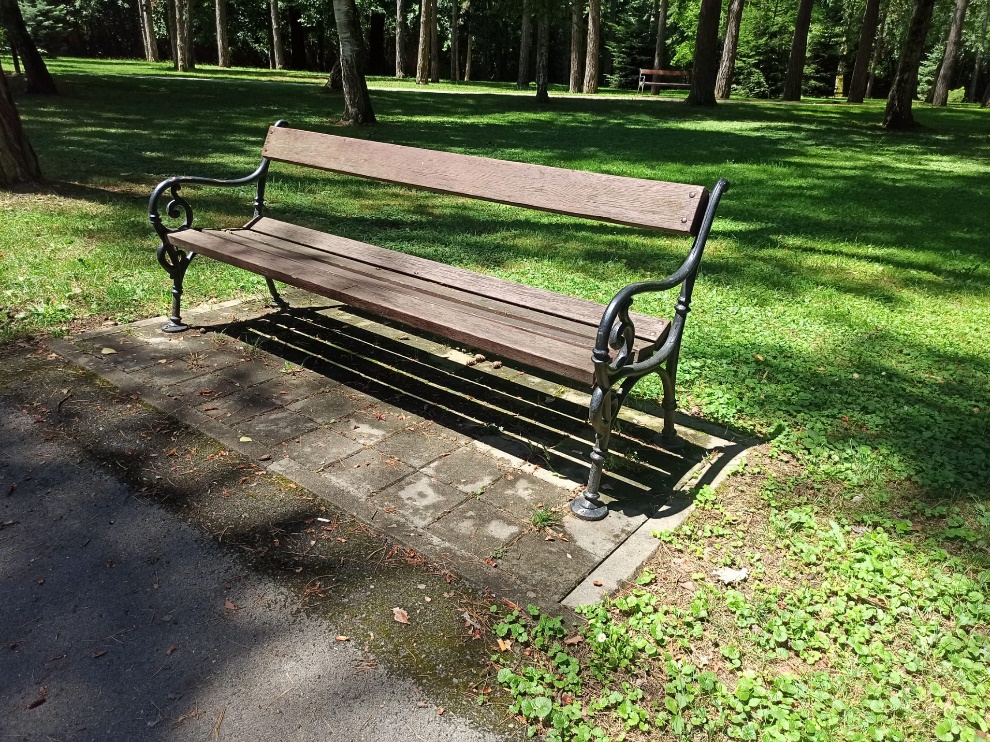 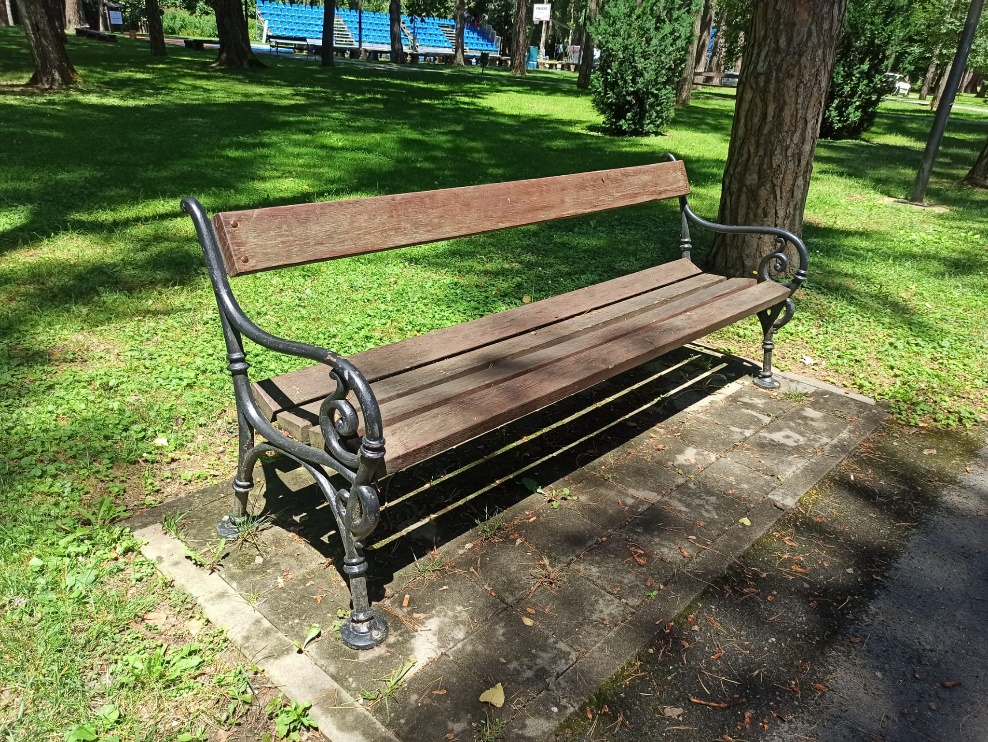 